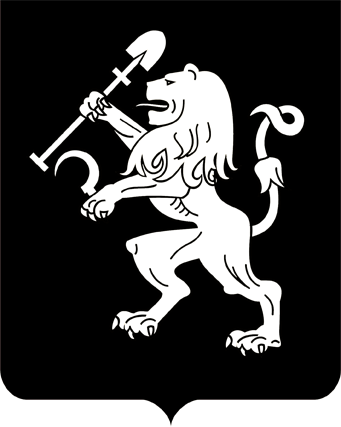 АДМИНИСТРАЦИЯ ГОРОДА КРАСНОЯРСКАПОСТАНОВЛЕНИЕО внесении изменений в постановление администрации города от 14.11.2019 № 862В соответствии с постановлением администрации города                   от 27.03.2015 № 153 «Об утверждении Порядка принятия решений            о разработке, формировании и реализации муниципальных программ города Красноярска», руководствуясь статьями 41, 58, 59 Устава города Красноярска, ПОСТАНОВЛЯЮ:1. Внести в приложение к постановлению администрации города от 14.11.2019 № 862 «Об утверждении муниципальной программы «Цифровизация города Красноярска» на 2020 год и плановый период 2021–2022 годов» (далее – программа) следующие изменения:1) строку «Объемы бюджетных ассигнований муниципальной  программы» паспорта программы изложить в следующей редакции:2) в разделе V программы:в абзаце втором цифры «115 808,79» заменить цифрами                «116 290,79», цифры «72 222,93» заменить цифрами «72 704,93»;в абзаце пятом цифры «93 568,79» заменить цифрами «94 050,79»;в абзаце шестом цифры «49 982,93» заменить цифрами               «50 464,93»;в абзаце девятнадцатом цифры «115 808,79» заменить цифрами                «116 290,79»;в абзаце двадцатом цифры «72 222,93» заменить цифрами              «72 704,93»;в абзаце двадцать четвертом цифры «47 804,52» заменить цифрами «48 286,52»;в абзаце двадцать пятом цифры «15 848,04» заменить цифрами   «16 330,04»;3) приложения 4, 5 к программе изложить в редакции согласно приложениям 1, 2 к настоящему постановлению.2. Настоящее постановление опубликовать в газете «Городские новости» и разместить на официальном сайте администрации города.Глава города                                                                                 С.В. ЕреминПриложение 1 к постановлению администрации города от_____________№___________«Приложение 4к муниципальной программе «Цифровизация городаКрасноярска» на 2020 год и плановый период 2021–2022 годовРаспределение планируемых расходов по подпрограммам и мероприятиям муниципальной программыПриложение 2 к постановлению администрации города от____________№__________«Приложение 5 к муниципальной программе «Цифровизация города Красноярска» на 2020 год и плановый период 2021–2022 годовРАСПРЕДЕЛЕНИЕпланируемых объемов финансированиямуниципальной программы по источникам финансированияТыс. руб.03.04.2020№ 231«Объемы бюджетныхассигнований муниципальной программыобщий объем финансирования муниципальной         программы за счет средств бюджета города –          116 290,79 тыс. руб., в том числе:2020 год – 72 704,93 тыс. руб.;2021 год – 21 792,93 тыс. руб.;2022 год – 21 792,93 тыс. руб.Общий объем финансирования отдельного мероприятия 1 «Создание системы «Цифровой город» за счет средств бюджета города – 48 286,52 тыс. руб., в том числе:2020 год – 16 330,04 тыс. руб.;2021 год – 15 978,24 тыс. руб.;2022 год – 15 978,24 тыс. руб.Общий объем финансирования отдельного меро-приятия 2 «Внедрение концепции «Умный                    город» за счет средств бюджета города –                        20 240,00 тыс. руб., в том числе:2020 год – 20 240,00 тыс. руб.;2021 год – 0,00 тыс. руб.;2022 год – 0,00 тыс. руб.Общий объем финансирования отдельного мероприятия 3 «Цифровизация деятельности администрации города» за счет средств бюджета города –                47 764,27 тыс. руб., в том числе:2020 год – 36 134,89 тыс. руб.;2021 год – 5 814,69 тыс. руб.;2022 год – 5 814,69 тыс. руб.»№ п/пСтатусНаименование              муниципальной программы,подпрограммы, мероприятийОтветственный исполнитель, соисполнителиКод бюджетной классификацииКод бюджетной классификацииКод бюджетной классификацииКод бюджетной классификацииРасходы по годамРасходы по годамРасходы по годамРасходы по годам№ п/пСтатусНаименование              муниципальной программы,подпрограммы, мероприятийОтветственный исполнитель, соисполнителиГРБСРз ПрЦСРВР202020212022итого на период1234567891011121Муниципальная программа«Цифровизация города Красноярска на 2020 год и плановый период 2021–2022 годоввсего, в том числе––––72 704,9321 792,9321 792,93116 290,791Муниципальная программа«Цифровизация города Красноярска на 2020 год и плановый период 2021–2022 годовуправление информатизации и связи900ХХХ50 464,9321 792,9321 792,9394 050,791Муниципальная программа«Цифровизация города Красноярска на 2020 год и плановый период 2021–2022 годовдепартамент транспорта913ХХХ20 240,000,000,0020 240,001Муниципальная программа«Цифровизация города Красноярска на 2020 год и плановый период 2021–2022 годовдепартамент муниципального заказа914ХХХ2 000,000,000,002 000,002Отдельное мероприятие 1Создание системы «Цифровой город»управление информатизации и связи900011311 9 00 8701024416 330,0415 978,2415 978,2448 286,523Отдельное мероприятие 2Внедрение концепции «Умный город»департамент транспорта913041211 9 0087020 24420 240,000,000,0020 240,004Отдельное мероприятие 3Цифровизация деятельности администрации городавсего, в том числеХХХХ36 134,895 814,695 814,6947 764,274Отдельное мероприятие 3Цифровизация деятельности администрации городауправление информатизации и связи900011311 9 00 8705024434 134,895 814,695 814,6945 764,274Отдельное мероприятие 3Цифровизация деятельности администрации городадепартамент муниципаль-ного заказа914011311 9 00 870502412 000,000,000,002 000,00»№ п/пИсточникифинансированияОбъем финансированияОбъем финансированияОбъем финансированияОбъем финансирования№ п/пИсточникифинансированиявсегов том числе по годамв том числе по годамв том числе по годам№ п/пИсточникифинансированиявсего2020202120221234561Всего по муниципальной программе116 290,7972 704,9321 792,9321 792,932По источникам финансирования:По источникам финансирования:По источникам финансирования:По источникам финансирования:По источникам финансирования:31. Бюджет города116 290,7972 704,9321 792,9321 792,9342. Краевой бюджетХХХХ53. Федеральный бюджетХХХХ64. Внебюджетные источникиХХХХ7Отдельное мероприятие 1«Создание системы «Цифровой город» 48 286,5216 330,0415 978,2415 978,248По источникам финансирования:По источникам финансирования:По источникам финансирования:По источникам финансирования:По источникам финансирования:91. Бюджет города48 286,5216 330,0415 978,2415 978,24102. Краевой бюджетХХХХ113. Федеральный бюджетХХХХ124. Внебюджетные источникиХХХХ13Отдельное мероприятие 2 «Внедрение концепции «Умный город»20 240,0020 240,000,000,0014По источникам финансирования:По источникам финансирования:По источникам финансирования:По источникам финансирования:По источникам финансирования:151. Бюджет города20 240,0020 240,000,000,00162. Краевой бюджетХХХХ173. Федеральный бюджетХХХХ184. ВнебюджетныеисточникиХХХХ19Отдельное мероприятие 3 «Цифровизация деятельности администрации города»47 764,2736 134,895 814,695 814,6920По источникам финансирования:По источникам финансирования:По источникам финансирования:По источникам финансирования:По источникам финансирования:211. Бюджет города47 764,2736 134,895 814,695 814,69222. Краевой бюджетХХХХ233. Федеральный бюджетХХХХ244. Внебюджетные источникиХХХХ»